Стандарт работы УК Наш дом 31В целях улучшения качества работы управляющей компании и повышения удовлетворенности населения предоставляемыми услугами разработан стандарт сервиса управляющей компании Наш дом 31Стандартом сервиса управляющих компаний введен набор обязательных требований по качеству обслуживания потребителей и набору оказываемых услуг.Стандартом также предусмотрено размещение информационных стендов в каждом подъезде с данными о тарифах на жилищно-коммунальные услуги, правилах безопасного использования газа в быту, уведомления о предстоящих работах и другие сведения.Эти и другие меры, отраженные в утвержденных стандарте, не только повысят эффективность контроля за деятельностью управляющих компаний, но и улучшат качество их работы, оперативность устранения неполадок и значительно усовершенствуют уровень взаимодействия с жителями.«Повышение качества сервиса работы управляющих организаций ни при каких обстоятельствах не должно привести к повышению стоимости их услуг. Для недопущения необоснованного роста платежей за жилищные услуги мы также ввели обязанность управляющих организаций представлять собственникам расшифровку всех затрат на управление домом».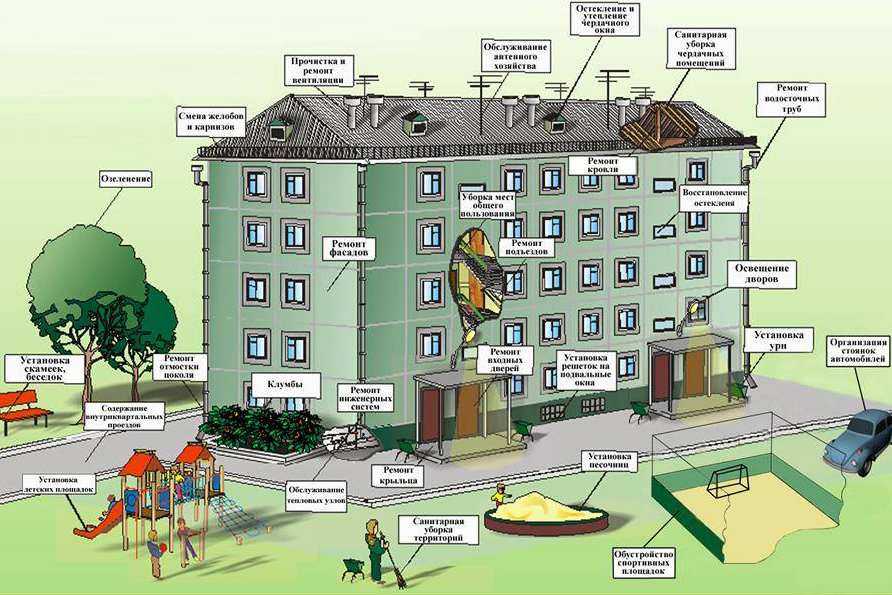 